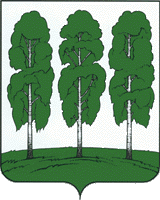 АДМИНИСТРАЦИЯ БЕРЕЗОВСКОГО РАЙОНАХАНТЫ-МАНСИЙСКОГО АВТОНОМНОГО ОКРУГА – ЮГРЫРАСПОРЯЖЕНИЕ от  20.11.2023                                                                                                     № 853-рпгт. БерезовоО перечне муниципальных программ Березовского района и признании утратившими силу некоторых муниципальных правовых актов администрации Березовского районаРуководствуясь статьей 179 Бюджетного кодекса Российской Федерации, постановлением администрации Березовского района от 10.11.2021 № 1306 «О порядке разработки и реализации муниципальных программ Березовского района, порядке оценки эффективности реализации муниципальных программ Березовского района и признании утратившими силу некоторых муниципальных нормативных правовых актов администрации Березовского района»:Утвердить перечень муниципальных программ Березовского района согласно приложению к настоящему распоряжению.Признать утратившими силу распоряжения администрации Березовского района:- от 08. 12. 2021 № 950 -р «О перечне муниципальных программ Березовского района»;- от 04.10.2022 № 616-р «О внесении изменения в распоряжение администрации Березовского района от 08.12.2021 № 950-р «О перечне муниципальных программ Березовского района»;- от 20.01.2023 № 36-р «О внесении изменения в распоряжение администрации Березовского района от 08.12.2021 № 950-р «О перечне муниципальных программ Березовского района».3. Разместить настоящее распоряжение на официальном веб-сайте органов местного самоуправления муниципального образования Березовский район. 4.	Настоящее распоряжение вступает в силу после его подписания и распространяется на правоотношения, возникающие с 1 января 2024 года. Глава района                                                                                                  П.В. Артеев                                       Приложениек распоряжению администрации Березовского района                                                                                                     от 20.11.2023 № 853-р ПЕРЕЧЕНЬМУНИЦИПАЛЬНЫХ ПРОГРАММБЕРЕЗОВСКОГО РАЙОНА№Наименование муниципальной программыОтветственный исполнитель1Развитие образования в Березовском районе Комитет образования администрации Березовского района2Социальная поддержка жителей Березовского района Комитет спорта и социальной политики администрации Березовского района3Культурное пространство Березовского районаКомитет культуры  администрации Березовского района4Развитие физической культуры и спорта в Березовском районеКомитет спорта и социальной политики администрации Березовского района5Поддержка занятости населения в Березовском районеКомитет спорта и социальной политики администрации Березовского района6Развитие агропромышленного комплекса Березовского районаОтдел по вопросам малочисленных народов Севера, природопользованию, сельскому хозяйству и экологии администрации Березовского района7Устойчивое развитие коренных малочисленных народов Севера в Березовском районеОтдел по вопросам малочисленных народов Севера, природопользованию, сельскому хозяйству и экологии администрации Березовского района8Развитие жилищной сферы в Березовском районеОтдел жилищных программ администрации Березовского района 9Жилищно-коммунальный комплекс в Березовском районеУправление по жилищно-коммунальному хозяйству администрации Березовского района10Реализация государственной национальной политики и профилактика экстремизма в Березовском районеОтдел по организации деятельности комиссий администрации Березовского района11Профилактика правонарушений и обеспечение отдельных прав граждан в Березовском районеОтдел по организации деятельности комиссий администрации Березовского района12Безопасность жизнедеятельности на территории Березовского районаМуниципальное казенное учреждение «Управление гражданской защиты населения Березовского района»Безопасность жизнедеятельности на территории Березовского района13Экологическая безопасность в Березовском районеУправление по жилищно-коммунальному хозяйству администрации Березовского района14Развитие экономического потенциала Березовского районаКомитет по экономической политике администрации Березовского района15Цифровое развитие Березовского районаОтдел информатизации, защиты информации и связи администрации Березовского района16Современная транспортная система Березовского районаОтдел транспорта администрации Березовского района17Создание условий для эффективного управления муниципальными финансами в Березовском районеКомитет по финансам администрации Березовского района18Управление муниципальным имуществом в Березовском районеКомитет по земельным ресурсам и управлению муниципальным имуществом администрации Березовского района19Совершенствование муниципального управления в Березовском районеОтдел по бухгалтерскому учету и отчетности администрации Березовского района20Формирование современной городской среды в Березовском районеУправление по жилищно-коммунальному хозяйству администрации Березовского района21Развитие гражданского общества в Березовском районеИнформационно-аналитический отдел администрации Березовского района22Молодёжная политика Березовского районаОтдел молодежной политики администрации Березовского района